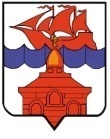 РОССИЙСКАЯ  ФЕДЕРАЦИЯКРАСНОЯРСКИЙ КРАЙТАЙМЫРСКИЙ ДОЛГАНО-НЕНЕЦКИЙ МУНИЦИПАЛЬНЫЙ РАЙОНХАТАНГСКИЙ СЕЛЬСКИЙ СОВЕТ ДЕПУТАТОВПОСТАНОВЛЕНИЕ08 мая 2015 года									               № 07-ПСОб отмене Постановления Хатангского сельского Совета депутатов «О порядке учета предложений по проекту Устава сельского поселения Хатанга, проектумуниципального правового акта о внесенииизменений и дополнений в Устав сельского поселения Хатанга, порядке участия граждан в его обсуждении »В соответствии со статьями 27, 51 Устава сельского поселения Хатанга, Хатангский сельский Совет депутатовПОСТАНОВИЛ:1. Отменить Постановление Хатангского сельского Совета депутатов № 06-ПС от 22 апреля 2015 года «О порядке учета предложений по проекту Устава сельского поселения Хатанга, проекту муниципального правового акта о внесении изменений и дополнений в Устав сельского поселения Хатанга, порядке участия граждан в его обсуждении». 2. Постановление вступает в силу в день следующим за днем его официального опубликования.Глава сельского поселения Хатанга                                                                     А. В. Кулешов